TitoloIL WORKSHOP del Gruppo di esperti nazionali ECVET“La sperimentazione di ECVET: la mobilità dei giovani nel settore turistico”21 Marzo 2013Sede:  Politecnico di TorinoCorso Castelfidardo 34 (5° piano – Sala riunioni n. 5)Concept Note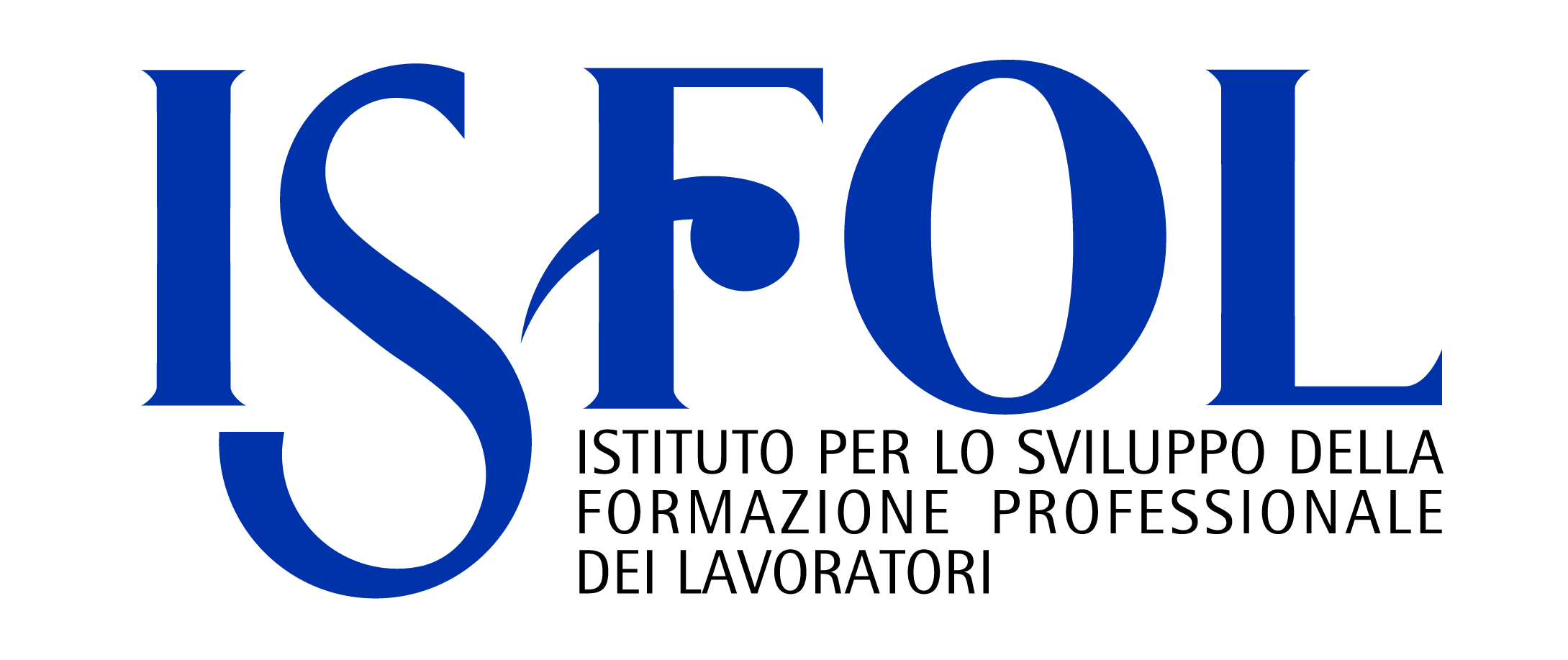 L’evento si inserisce tra le attività programmate dal Gruppo di esperti nazionali ECVET 2012-2013 che l’Isfol – Agenzia Nazionale Leonardo da Vinci ha l’incarico di coordinare per conto dell’EACEA. Il workshop si inquadra nelle numerose attività di formazione e confronto a livello locale, nazionale e internazionale che il progetto ha previsto di realizzare nel corso delle annualità previste dall’incarico.Obiettivo della giornata è di proseguire il confronto e lo scambio di conoscenze e metodologie sull’implementazione di ECVET (a livello locale e nazionale), tra esperti del settore e sui possibili ambiti di applicazione del dispositivo con particolare attenzione al tema dell’implementazione di ECVET nell’ambito della mobilità dei giovani nel settore del turismo.Il workshop si configura come settimo appuntamento che il TEAM Nazionale di esperti ECVET ha scadenzato  per l’anno in corso nell’ambito delle attività di scambio e confronto sul processo di diffusione della raccomandazione ECVET e delle sue diverse sperimentazioni a livello nazionale e internazionale.Per ulteriori informazioni, in attesa della costruzione del sito web del progetto, è possibile consultare il sito dell’Agenzia Nazionale del programma Leonardo da Vinci http://programmaleonardo.net/llp/home.asp.II Workshop del Gruppo di esperti nazionali ECVET “La sperimentazione di ECVET: la mobilità dei giovani nel settore turistico”Torino, 21 Marzo 2013Politecnico di Torino(C.so Castelfidardo 345° piano - Sala Riunioni 5)AGENDA PROVVISORIA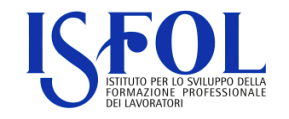 9.00 - 9.30Registrazione dei partecipanti9.30 - 10.00Apertura dei lavoriAutorità Nazionali del Programma LLPDr.ssa Claudia Villante - ISFOL - Agenzia Nazionale LLP - Leonardo da Vinci10.00 - 10.20L’impatto di ECVET sul sistema regionale degli standardDr.ssa Nadia Cordero, Dr.ssa Teresa Valentino, Dott. Walter Martin - Regione Piemonte10.20 - 10.40L’adozione dei dispositivi europei per la trasparenza EQF ed ECVET nel processo di riforma del sistema italiano delle qualificazioniDott. Riccardo Mazzarella - ISFOL, Esperto nazionale ECVET10.40 - 11.00L‘applicazione del sistema ECVET nel settore turistico e il suo impatto sulla mobilità dei giovaniDott. Matteo Gazzarata - Agenzia di Formazione Professionale delle Colline Astigiane11.00 - 11.10Break11.10 - 11.30Le potenzialità di implementazione del progetto Leonardo da Vinci “TAM TAM - Exploiting the TIPTOE platform by transferring ECVET and EQF semantic tools in a multi-sectoral perspective” nel settore turisticoProf. Claudio Demartini - Politecnico di Torino Dipartimento Automatica e Informatica11.30-11.50Le esperienze progettuali della European Training Foundation nell’area euromediterranea in ambito turisticoDott. Pasqualino Mare - ETF European Training Foundation11.50 - 12.45Panel discussionDr.ssa Elisabetta Perulli - ISFOL, Esperto nazionale ECVET (moderatore)12.45 - 13.00ConclusioniDr.ssa Claudia Villante - ISFOL - Agenzia Nazionale LLP - Leonardo da Vinci 